GATEWAY Housing Support ServiceReferral Form This form is used to identify the range of issues that may be affecting your housing support needs.  It is also used to gather information that is used to help plan and develop support services.  Failure to complete relevant sections of this form could result in delays in processing the application.Applicant’s DetailsOther Household MembersEqual OpportunitiesHousing Support NeedsPlease, tell us about any housing-related support you feel you need to help you to either obtain accommodation or remain living in your current home.There may be a number of issues that you feel have contributed towards you needing support to obtain and/or maintain your accommodation.  Please, indicate whether you are affected by any of these areas of support needs.Housing IssuesExamples of issues that can affect your housing needs are listed in the table below.  Please, indicate any areas which apply and provide an outline of any additional information that are relevant to this referral.Risk Assessment for Housing SupportAre there any known issues regarding any of the following (please, tick)?Does the applicant present a risk to any specific groups?Applicant Agreement for Support Referral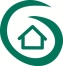 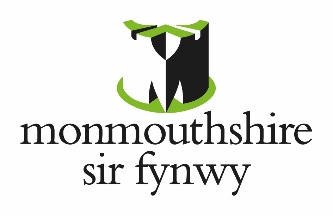 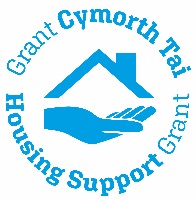 DISCLAIMERI understand the information provided via this application may be used for the planning, development and delivery of services, including helping to establish value for money, within Monmouthshire County Council.Additionally it may be used for research and statistical purposes where it is appropriate to do so. Information collected will be stored securely and used anonymously. Information collected may be shared with some third-parties in the interests of housing support related research, housing related provision, and in respect of matters relating to public or personal safety.Title:  Mr Mrs Ms Ms Ms Miss	 Other: ...............Full Name: Sex: M	 F M	 F M	 FD.O.B:D.O.B:D.O.B:          /          / NI No:British Citizen:British Citizen:British Citizen: Yes	 NoHome Tel No:Mobile No:Mobile No:Current Address:Postcode:                                  .Postcode:                                  .Postcode:                                  .Postcode:                                  .Postcode:                                  .Postcode:                                  .Postcode:                                  .Type of Tenure:  Local Authority – Temporary  Local Authority – Temporary  Local Authority – Temporary  Local Authority – Temporary  Local Authority – Temporary  Bed & Breakfast  Bed & Breakfast  Bed & Breakfast  Local Authority – Secure   Local Authority – Secure   Local Authority – Secure   Local Authority – Secure   Local Authority – Secure   Housing Association (………………………………….)  Housing Association (………………………………….)  Housing Association (………………………………….)  Voluntary/Charitable Organisation  Voluntary/Charitable Organisation  Voluntary/Charitable Organisation  Voluntary/Charitable Organisation  Voluntary/Charitable Organisation  Private Rented  Private Rented  Private Rented  Other (please state……………………………………..)  Other (please state……………………………………..)  Other (please state……………………………………..)  Other (please state……………………………………..)  Other (please state……………………………………..)  Staying with family/friends  Staying with family/friends  Staying with family/friendsDate moved into current accommodation: Date moved into current accommodation: Date moved into current accommodation: Date moved into current accommodation: Date moved into current accommodation: Do you currently live with a partner:Do you currently live with a partner: Yes	 NoIf so, please enter your partner’s name and date of birth below:If so, please enter your partner’s name and date of birth below:If so, please enter your partner’s name and date of birth below:Name:Name:D.O.B:D.O.B:          /          /NI No:NI No:British Citizen:British Citizen: Yes	 NoDo you have any dependents who need to be accommodated with you?  If so, please enter their details below.Do you have any dependents who need to be accommodated with you?  If so, please enter their details below.Do you have any dependents who need to be accommodated with you?  If so, please enter their details below.Do you have any dependents who need to be accommodated with you?  If so, please enter their details below.Do you have any dependents who need to be accommodated with you?  If so, please enter their details below.Do you have any dependents who need to be accommodated with you?  If so, please enter their details below.DependantsFull NameFull NameFull NameD.O.BRelationship to you1st         /          /2nd3rd4th5th6thEthnicity Ethnicity Ethnicity WhiteMixedOther Groups  British  White & Asian  Arab  European  White & Black African  Chinese  Irish  White & Black Caribbean  Gypsy/Traveller  Welsh  Vietnamese  English  Yemeni  ScottishAsian or Asian BritishBlack or Black BritishOther (please state)  British born Asian  Black British  Indian  African  Pakistani  African Somali  Bangladeshi  Caribbean  Sri LankanSexual OrientationSexual OrientationSexual Orientation  Heterosexual  Bisexual  Gay/Lesbian  Other (……………………………..)  Prefer not to sayReligious BeliefsReligious BeliefsReligious BeliefsReligious BeliefsReligious BeliefsReligious BeliefsReligious BeliefsReligious Beliefs  Baha’i  Baha’i  Hindu  Hindu  Hindu  Rastafarian  Rastafarian  Rastafarian  Buddhist  Buddhist  Muslim  Muslim  Muslim  Atheist  Atheist  Atheist  Christian  Christian  Jain  Jain  Jain  Agnostic  Agnostic  Agnostic  Catholic  Catholic  Sikh  Sikh  Sikh  None  None  None  Protestant  Protestant  Jewish  Jewish  Jewish  Other (……………………………..)  Other (……………………………..)  Other (……………………………..)  Methodist  Methodist  Shinto  Shinto  ShintoLanguageLanguageLanguageLanguageLanguageLanguageLanguageLanguageWhat is your first language:Other languages spokenFluentFluentRead/WriteRead OnlyRead OnlyConversationalBasicAre you an Asylum Seeker :Are you an Asylum Seeker :Are you an Asylum Seeker : Yes	 No Yes	 No Yes	 No Yes	 No Yes	 NoAre you a Refugee : Are you a Refugee : Are you a Refugee :  Yes	 No Yes	 No Yes	 No Yes	 No Yes	 NoAre you, or any of your household, currently receiving support from any of the following?Are you, or any of your household, currently receiving support from any of the following?Are you, or any of your household, currently receiving support from any of the following?Yes/NoContact NameA Social Worker Yes	 NoA Community Psychiatric Nurse (CPN) Yes	 NoA Probation Officer Yes	 NoAny Other Support Service Yes	 NoHave you during the past 12-months been a victim of domestic abuse or felt threatened and/or controlled by your partner or family member?   Yes	 NoFor support and advice, contact the Domestic Abuse All Wales Helpline 0808 80 10 800Have you during the past 12-months been a victim of domestic abuse or felt threatened and/or controlled by your partner or family member?   Yes	 NoFor support and advice, contact the Domestic Abuse All Wales Helpline 0808 80 10 800Have you during the past 12-months been a victim of domestic abuse or felt threatened and/or controlled by your partner or family member?   Yes	 NoFor support and advice, contact the Domestic Abuse All Wales Helpline 0808 80 10 800Areas of NeedAreas of NeedAreas of NeedAreas of NeedTickPrimary Need(M1) Women experiencing Domestic abuse(M1) Women experiencing Domestic abuse(M1) Women experiencing Domestic abuse(M1) Women experiencing Domestic abuse(M2) Men experiencing Domestic Abuse (M2) Men experiencing Domestic Abuse (M2) Men experiencing Domestic Abuse (M2) Men experiencing Domestic Abuse (M3) People with Learning Disabilities  (M3) People with Learning Disabilities  (M3) People with Learning Disabilities  (M3) People with Learning Disabilities  (M4) People with Mental Health issues (M4) People with Mental Health issues (M4) People with Mental Health issues (M4) People with Mental Health issues (M5) People with Alcohol Issues (M5) People with Alcohol Issues (M5) People with Alcohol Issues (M5) People with Alcohol Issues (M6) People with Substance Misuse issues (M6) People with Substance Misuse issues (M6) People with Substance Misuse issues (M6) People with Substance Misuse issues (M7) People with Criminal Offending History(M7) People with Criminal Offending History(M7) People with Criminal Offending History(M7) People with Criminal Offending History(M8) People with refugee status (M8) People with refugee status (M8) People with refugee status (M8) People with refugee status (M9) People with physical and/or Sensory disabilities  (M9) People with physical and/or Sensory disabilities  (M9) People with physical and/or Sensory disabilities  (M9) People with physical and/or Sensory disabilities  (M10) People with Developmental Disorders ( i.e. Autism)(M10) People with Developmental Disorders ( i.e. Autism)(M10) People with Developmental Disorders ( i.e. Autism)(M10) People with Developmental Disorders ( i.e. Autism)(M11) People with Chronic Illnesses( including HIV/AIDS) (M11) People with Chronic Illnesses( including HIV/AIDS) (M11) People with Chronic Illnesses( including HIV/AIDS) (M11) People with Chronic Illnesses( including HIV/AIDS) (M12)Young People who are Care leavers (M12)Young People who are Care leavers (M12)Young People who are Care leavers (M12)Young People who are Care leavers (M13)Young People with Support Needs (16 to 24)(M13)Young People with Support Needs (16 to 24)(M13)Young People with Support Needs (16 to 24)(M13)Young People with Support Needs (16 to 24)(M14) Single parent families with Support Needs(M14) Single parent families with Support Needs(M14) Single parent families with Support Needs(M14) Single parent families with Support Needs(M15) Families with Support Needs (M15) Families with Support Needs (M15) Families with Support Needs (M15) Families with Support Needs (M16) Single People with Support Needs , not listed above( 25 to 54)(M16) Single People with Support Needs , not listed above( 25 to 54)(M16) Single People with Support Needs , not listed above( 25 to 54)(M16) Single People with Support Needs , not listed above( 25 to 54)(M17) People over 55 years of age with Support Needs (this category must be exclusive of alarm services)(M17) People over 55 years of age with Support Needs (this category must be exclusive of alarm services)(M17) People over 55 years of age with Support Needs (this category must be exclusive of alarm services)(M17) People over 55 years of age with Support Needs (this category must be exclusive of alarm services)(M18) Generic/Floating Support/Peripatetic (tenancy support services which cover a range of user needs)(M18) Generic/Floating Support/Peripatetic (tenancy support services which cover a range of user needs)(M18) Generic/Floating Support/Peripatetic (tenancy support services which cover a range of user needs)(M18) Generic/Floating Support/Peripatetic (tenancy support services which cover a range of user needs)YesNoPlease, provide detailsPlease, provide detailsPlease, provide detailsAre you currently homeless?Are you at risk of being made homeless?Are you dealing with any issues related to Universal Credit that you need support with?Type of Housing Related Support TickRisks to personal/family safetyManaging AccommodationManaging Relationships/Relationship IssuesCommunity/Neighbourhood IssuesManaging Money/Budgeting/Debts/Benefit ClaimsAccessing Education/Training & Learning OpportunitiesAccessing Employment/Volunteering OpportunitiesPhysical Health IssuesMental Health IssuesIssues impacting on Health and Well-beingAdditional information in respect of referral:Additional information in respect of referral:Areas of Potential RiskYesNoHistory of violence/aggressionHistory of non-compliance with professional agenciesDue to mental ill healthDue to alcohol misuseDue to drugs/substance misuseDue to risk of abuse by othersHistory of offendingEnvironmental risksAny comments:Any comments:Any comments:GroupYesNoYoung AdultsOlder PeopleChildrenWomenAny Minority GroupsOtherAny comments:Any comments:Any comments:Do you agree for this referral to be submitted on your behalf?  	 Yes		 NoDo you agree for this referral to be submitted on your behalf?  	 Yes		 NoUpon receipt of your application, the Housing Support Team will contact you to arrange to undertake an assessment.  Information provided on this application will be recorded for data collection purposes.Upon receipt of your application, the Housing Support Team will contact you to arrange to undertake an assessment.  Information provided on this application will be recorded for data collection purposes.Applicant SignatureDateSignature of Referring AgencySignature of Referring Agency(if referred by a 3rd party/agency and confirming that application, although unable to sign, is agreeable to referral being made on their behalf)(if referred by a 3rd party/agency and confirming that application, although unable to sign, is agreeable to referral being made on their behalf)SignaturePositionDatePerson submitting the referralTelephone NumberDate of ApplicationReferrers organisation or addressReferrers e-mail addressHousing Support Team Contact details.  Please, return your completed referral to:Housing Support Manager   Monmouthshire County CouncilHousing Support ServicesCounty HallThe RhadyrUskMonmouthshireNP15 1GATelephone:	01633 740730E mail:		housingsupportservice2@monmouthshire.gov.ukHousing Support Team Contact details.  Please, return your completed referral to:Housing Support Manager   Monmouthshire County CouncilHousing Support ServicesCounty HallThe RhadyrUskMonmouthshireNP15 1GATelephone:	01633 740730E mail:		housingsupportservice2@monmouthshire.gov.uk